1 Water cycle- the water cycle is the processes of evaporation, condensation, and precipitation that brings the rain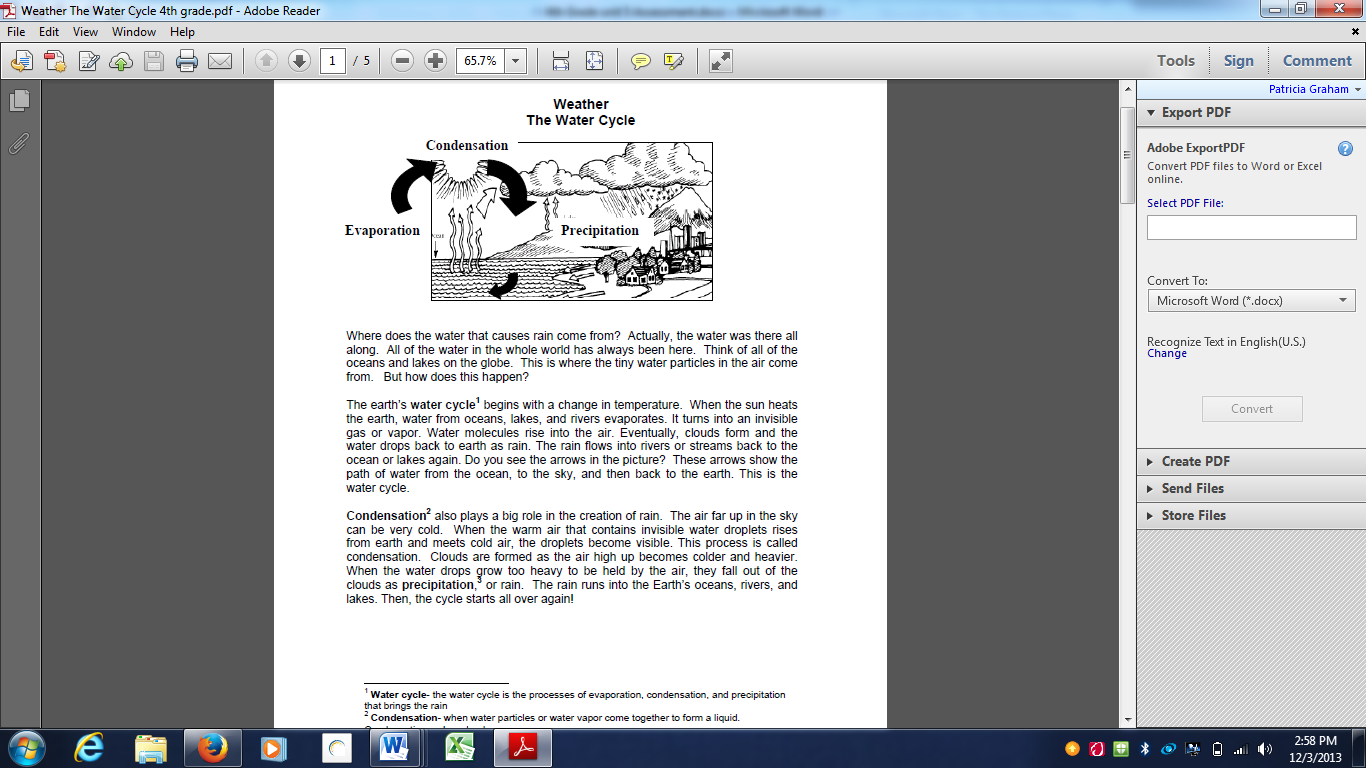 2 Condensation- when water particles or water vapor come together to form a liquid. Condensation makes clouds3 Precipitation- rain, hail, mist, sleet, snow or ice falling from the sky